Současným tancem jde vyjádřit cokoli. Na festivalu TANECVALMEZ si vychutnáte francouzskou kuchyni, klepy u kávy i chvilku poezie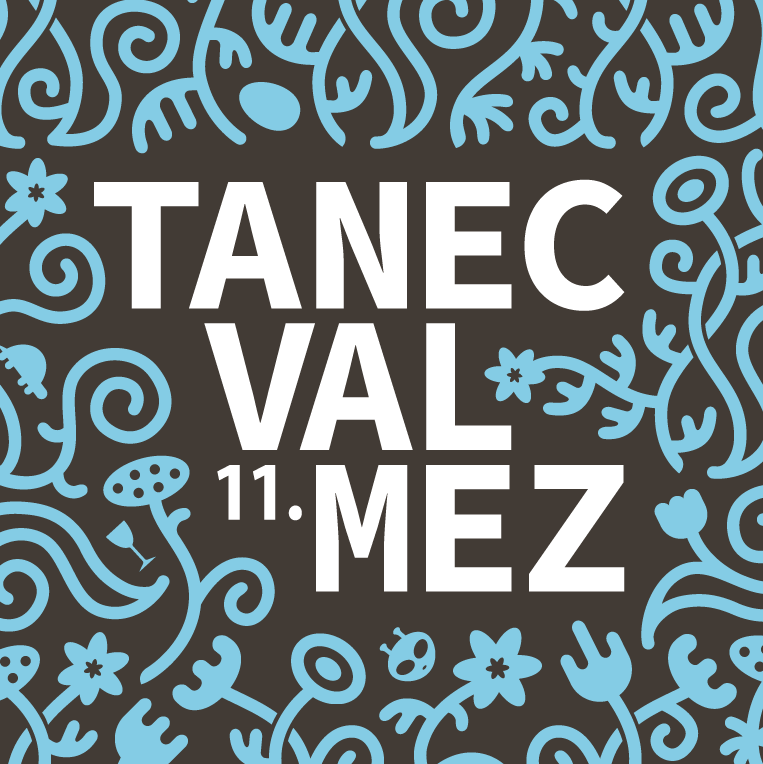 20. března, Valašské Meziříčí – TANECVALMEZ připravuje jarní taneční menu. V dubnu se mohou diváci těšit na plkání u kávy s Holektivem, hlavním chodem pak bude Bon App‘! francouzského choreografa Nabila Ouelhadje. „Je to skvělé vystoupení na aktuální téma vaření, kde se vedle tanečníků představí i beatboxer,“ láká ředitelka festivalu Milada Borovičková. V květnu zavítá do Zlína elitní Spellbound Contemporary Ballet z Itálie a prostor dostane i tvorba českých autorů Jiřího Kyliána či Marka Svobodníka, jehož Chvilka POEzie potěší fanoušky hororu a Edgara A. Poe.Tři performerky ze souboru Holektiv propojují v divadelním představení Kaffeeklatsch tanec, akrobacii, humor a kávu. Svým vystoupením zahájí 21. dubna v Zašové již jedenáctý ročník festivalu TANECVALMEZ. Od gastro tematiky se nevzdálí ani tanečníci z předního francouzského souboru CCN La Rochelle, jen budou místo kávy tančit o vaření. Choreografie Bon App'! (Dobrou chuť!) se s nadhledem a vtipem vyjadřuje k tématům stravování, konzumu, plýtvání a blahobytu. Vystoupení se odehraje 30. dubna ve Valašském Meziříčí. Poslední festivalový večer bude patřit třem souborům. Ve Zlíně 6. května vystoupí Spellbound Contemporary Ballet s čísly How to pray (Jak se modlit) a Formami, které na festivalu oslaví premiérové uvedení. „Soubor tvoří tanečníci z celého světa na velmi vysoké úrovni,“ popisuje Borovičková. Následovat bude černá groteska Chvilka POEzie od Marka Svobodníka na motivy známé básně Havran a představení pro osm tanečnic Padající andělé z dílny Jiřího Kyliána, jehož díla ztvárnilo na 80 tanečních škol a souborů z celého světa.PROGRAM FESTIVALU TANECVALMEZ 201821. dubna 2018, Kulturní dům ZašováKaffeeklatsch 		Holektiv (ČR) 		30. dubna 2018, Kulturní zařízení města Valašské MeziříčíBon App'! 			Nabil Ouelhadj (FR) (choreografie Nabil Ouelhadj)6. května 2018, Městské divadlo ZlínFormami a How to pray 	Spellbound Contemporary Ballet (IT)Padající andělé		Národní divadlo Moravskoslezské (ČR)(choreografie Jiří Kylián)Chvilka POEzie		Pražský komorní balet (ČR)(choreografie Marek Svobodník) MgA. Milada Borovičková					Mgr. Bára Sobotkováředitelka festivalu TANECVALMEZ				tisková mluvčítel.: +420 602 754 654					tel.: +420 737 538 198e-mail: borovickova.milada@b-artskola.cz		e-mail: bara.sobotka@seznam.czWEB: www.tanecvalmez.cz Facebook: https://www.facebook.com/ 